ВХ. № ______________ / ______________ г.ДО ДИРЕКТОРАНА НУ „БРАТЯ МИЛАДИНОВИ“КРЪСТИНАЗ А Я В Л Е Н И Еот _____________________________________________________________________/ трите имена на родител /ЕГН:адрес: __________________________________________________________________тел. / GSM: ______________________месторабота: ____________________________________________________________сл.тел. / GSM: ______________________УВАЖАЕМА ГОСПОЖО ДИРЕКТОР,Заявявам желанието си, детето ми ___________________________________________________________________________/ трите имена на детето / ЕГН:                                                          , дата на раждане:                   ,  родено в гр./с. _______да бъде записано в ПЪРВИ клас на повереното Ви училище за учебната _____  / ______ година.За верността на данните за записване в ПЪРВИ  клас, прилагам следните документи: /моля, оградете съответния номер/ 1. Справка за данни на детето и родителите по лична карта на родител и акт за раждане на детето;2. Лична карта на родител /само за сверяване от длъжностното лице, приемащо документите/ или удостоверение за настоящ адрес:с постоянен /настоящ адрес, което живее над 3 години на посочения адрес, считано от датата на стартиране на приема -  __________   т.с постоянен /настоящ адрес, което живее между 1 и  3 години на посочения адрес, считано от датата на стартиране на приема – __________   т.с постоянен /настоящ адрес, което живее по-малко от 1 година на посочения адрес, считано от датата на стартиране на приема – _______  т. постоянен/настоящ адрес различен от прилежащия или съседния  район на училището – ____ т. 3. Дете с трайни увреждания с 50% и над 50% - __________   т.4. Дете с двама починали родители – __________   т.5. Друго дете от семейството, което се обучава в НУ „БРАТЯ МИЛАДИНОВИ“към 15. 09. ______г.- __________   т./ Моля, запишете трите имена на детето, ЕГН, клас /4. Дете със Специални образователни потребности – __________   т.5. Дете с един починал родител – __________   т.6. Дете близнак – __________   т.7. Трето и следващо дете в семейството – __________   т.8. Копие от Удостоверение за раждане на детето и оригинал за сверяване.9. Оригинал на Удостоверение за задължително предучилищно образование.10. Лична здравно – профилактична карта от детското заведение.Известно ми е, че за неверни данни нося наказателна отговорност по реда на чл. 313 от НКДата:  _______________ г.			 Родител: ______________________________гр. Айтос                     				            /име,фамилия и подпис /Приел заявлението:  __________________________________________         		__________	         /име, фамилия, длъжност/	 		 /подпис/                                      Н А Ч А Л Н О   У Ч И Л И Щ Е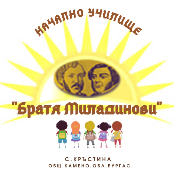 „ Б Р А Т Я  М И Л А Д И Н О В И “ДЕКЛАРАЦИЯ
От: _______________________________________________                                                (трите имена на родителя)ЕГН:Лична карта ____________, издадена от МВР-гр. __________,на _________,Родител на__________________________________                            (трите имена на детето)ЕГНДекларирам,че доброволно и информирано давам изричното си съгласие Начално училище „Братя Миладинови“ – с. Кръстина като администратор на лични данни, да обработва личните данни на мен, съпруга/съпруг и нашето дете, чрез автоматизирани системи и/или на хартия с цел: 1. Обработване на „обикновени“ лични данни – имена, адрес, електронна поща, единен граждански номер и данни за здравословното състояние.2. Съхранение на създадени от училището едностранни документи -  удостоверения, уверения, справки, служебни бележки, декларации и други, които са от значение за записване, обучение, възпитание и издаване на документи на негово име, както и за изпълнението на Наредба 8/11.08.2016г. за информацията и документите за системата на предучилищното и училищното образование.3. Снимки, творби,  грамоти на детето ми да се използват с цел публикуването им в албум на училището, летописна книга, табла, официален сайт на училището, както и детето ми да бъде заснемано по време на учебния процес за създаване на образователен видеоматериал, който ще се използва с образователна и научна цел и с цел осигуряване на сигурността му в сградата и спортната база на училището.4. Съхранение на документи, издадени от трети лица, удостоверяващи факти, свързани с информация за здравословното състояние - документи, които не са създадени от училището, но са от значение за възпитателно-образователния процес на детето, като:а) документи, свързани със здравословното състояние на ученика - издадени от компетентни органи, включително медицински бележки и протоколи от лекарска комисия ;б) документи, издадени от учебни заведения и организации, удостоверяващи придобита степен на завършено образование и/или обучение или статут на обучаемо лице, включително дипломи, свидетелства, удостоверения;в) други документи, които са от значение за обучението и възпитанието на ученика в училище;Уведомен(а) съм, че:- Категориите лични данни, които ще бъдат обработвани на основата на моето съгласие, са: физическа идентичност, икономическа идентичност, здравна идентичност, правна идентичност;- Достъп до личните ми данни ще имат: училищна администрация, директор, заместник-директори, педагогически специалисти, застрахователи и организации кореспондиращи с училището и касаещи лични взаимоотношения, както и различните контролни органи - РУО, Община Камено и др.;- Личните ми данни ще бъдат съхранявани в срок от предвидения в Закона за националния архивен фонд, Правилника за приложението му и Наредбата за реда за организирането, обработването, експертизата, съхраняването и използването на документите в учрежденските архиви;- След срока на съхранение личните ми данни ще бъдат унищожени по следния ред:• данни на хартия – чрез нарязване с шредер машина;• електронни данни – чрез изтриване от електронната база данни.Запознат(а) съм с правата си на субект на лични данни, а именно право на:- достъп до личните ми данни;- коригиране (ако данните са неточни);- изтриване (право „да бъда забравен“);- ограничаване на обработването;- преносимост на личните ми данни между отделни администратори;- възражение срещу обработването на личните ми данни;- жалба до надзорен орган;- да не бъда обект на решение, основаващо се единствено на автоматизирано обработване, включващо профилиране, което поражда правни последствия за мен като субект на данните или по подобен начин ме засяга в значителна степен;- защита по съдебен или административен ред, в случай че правата ми на субект на данни са били нарушени.Запознат съм с информацията относно обработване на лични данни съгласно чл.13 и чл.14 от Регламент (ЕС) 2016/679.Декларатор:______________________(подпис)
Име и фамилия: __________________________________________

Дата: ____________________ г           Н А Ч А Л Н О   У Ч И Л И Щ Е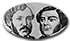 „ Б Р А Т Я  М И Л А Д И Н О В И “ДО ДИРЕКТОРАНА НУ „БРАТЯ МИЛАДИНОВИ“КРЪСТИНАЗ   А   Я   В   Л   Е   Н   И   Еот _____________________________________________________/ трите имена на родител /родител на: _____________________________________________I __  класГоспожо Директор,         Заявявам желанието си през учебната ______ / ______ година детето ми да изучава Избираеми учебни часове /ИУЧ/ – ______________________________________________________________________________________________________________                                                                                          Родител: _______________										/ подпис /           Н А Ч А Л Н О   У Ч И Л И Щ Е„ Б Р А Т Я  М И Л А Д И Н О В И “ДО ДИРЕКТОРАНА НУ „БРАТЯ МИЛАДИНОВИ“КРЪСТИНА	                                                		      З   А   Я   В   Л   Е   Н   И   Еот _____________________________________________________/ трите имена на родител /родител на: ____________________________________________I ___  класГоспожо Директор,     Заявявам желанието си през учебната ______ / ______  година детето ми да изучаваФакултативни учебни часове /ФУЧ/ – _________________________________________________________________________________________________________								Родител: _______________										/ подпис /           Н А Ч А Л Н О   У Ч И Л И Щ Е„ Б Р А Т Я  М И Л А Д И Н О В И “ДО ДИРЕКТОРАНА НУ „БРАТЯ МИЛАДИНОВИ“КРЪСТИНАЗ   А   Я   В   Л   Е   Н   И   Еот _____________________________________________________/ трите имена на родител /родител на: _______________________________________________I ___  класГоспожо Директор,Заявявам желанието си през учебната ______ / ______ година детето ми да посещава ЦДО /ЦЕЛОДНЕВНО ОБУЧЕНИЕ/.				                                                Родител: _______________            							                               / подпис /	                                                               Н А Ч А Л Н О   У Ч И Л И Щ Е„ Б Р А Т Я  М И Л А Д И Н О В И “ДО ДИРЕКТОРАНА НУ „БРАТЯ МИЛАДИНОВИ“КРЪСТИНА З   А   Я   В   Л   Е   Н   И   Еот _____________________________________________________/ трите имена на родител /родител на: ______________________________________I ___  класГоспожо Директор,Заявявам желанието си през учебната ______ / ______ година в Часа за спортни дейности да се организира обучение по                                             /1 час седмично, за годината – 32 часа/.				                                                Родител: _______________                  							                             / подпис /СПРАВКА

                 ЗА ДАННИТЕ НА УЧЕНИК ЗА ЗАПИСВАНЕ В УЧИЛИЩНАТА ДОКУМЕНТАЦИЯ1. ДАННИ ЗА УЧЕНИКА:

___________________________________________________________________________                                                                                                                                                                       /трите имена /

___________________________________________________________________________                                                                    ЕГН / дата на раждане 

___________________________________________________________________________
                                     /месторождение, удостоверение за раждане № ____________ / _________г.

___________________________________________________________________________                                                                               /адрес/2. ДАННИ ЗА РОДИТЕЛИТЕ:
-МАЙКА:

______________________________________________________ ЕГН ________________                                                                                                                                               /трите имена/

_____________________________________________________тел: __________________                                                                                                                                                 /адрес/
-БАЩА:

______________________________________________________ ЕГН _______________                                                                                                                                              /трите имена/

____________________________________________________ тел: ___________________                                                                                                                                                   /адрес/
3. ДАННИ ЗА ЛИЧЕН ЛЕКАР :

____________________________________________________ тел: ___________________                                                                                                                             /име и фамилия/
______________________________________________________________________________________________
	Запознат съм с информацията, относно обработване на лични данни, съгласно чл.13 и чл.14 от Регламент (ЕС) 2016/679.
________________________________________________________________________________________________________
Дата________________________ г.						Подпис:___________________Сравнил данните с удостоверение за раждане и лична карта /удостоверение за настоящ адрес: 
Служител: _________________________________________________    _______________
                                                                                   /име,фамилия и подпис/